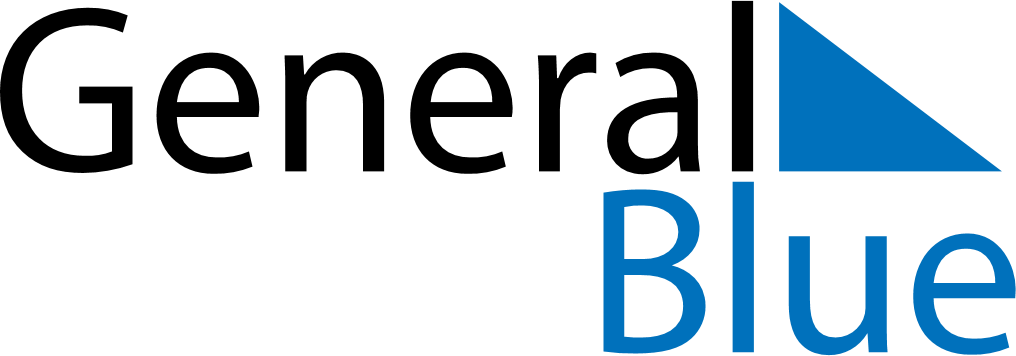 October 2024October 2024October 2024October 2024October 2024October 2024Ostrava, Moravskoslezsky, CzechiaOstrava, Moravskoslezsky, CzechiaOstrava, Moravskoslezsky, CzechiaOstrava, Moravskoslezsky, CzechiaOstrava, Moravskoslezsky, CzechiaOstrava, Moravskoslezsky, CzechiaSunday Monday Tuesday Wednesday Thursday Friday Saturday 1 2 3 4 5 Sunrise: 6:47 AM Sunset: 6:26 PM Daylight: 11 hours and 39 minutes. Sunrise: 6:48 AM Sunset: 6:23 PM Daylight: 11 hours and 35 minutes. Sunrise: 6:50 AM Sunset: 6:21 PM Daylight: 11 hours and 31 minutes. Sunrise: 6:51 AM Sunset: 6:19 PM Daylight: 11 hours and 28 minutes. Sunrise: 6:53 AM Sunset: 6:17 PM Daylight: 11 hours and 24 minutes. 6 7 8 9 10 11 12 Sunrise: 6:54 AM Sunset: 6:15 PM Daylight: 11 hours and 20 minutes. Sunrise: 6:56 AM Sunset: 6:13 PM Daylight: 11 hours and 16 minutes. Sunrise: 6:57 AM Sunset: 6:11 PM Daylight: 11 hours and 13 minutes. Sunrise: 6:59 AM Sunset: 6:08 PM Daylight: 11 hours and 9 minutes. Sunrise: 7:00 AM Sunset: 6:06 PM Daylight: 11 hours and 6 minutes. Sunrise: 7:02 AM Sunset: 6:04 PM Daylight: 11 hours and 2 minutes. Sunrise: 7:03 AM Sunset: 6:02 PM Daylight: 10 hours and 58 minutes. 13 14 15 16 17 18 19 Sunrise: 7:05 AM Sunset: 6:00 PM Daylight: 10 hours and 55 minutes. Sunrise: 7:07 AM Sunset: 5:58 PM Daylight: 10 hours and 51 minutes. Sunrise: 7:08 AM Sunset: 5:56 PM Daylight: 10 hours and 47 minutes. Sunrise: 7:10 AM Sunset: 5:54 PM Daylight: 10 hours and 44 minutes. Sunrise: 7:11 AM Sunset: 5:52 PM Daylight: 10 hours and 40 minutes. Sunrise: 7:13 AM Sunset: 5:50 PM Daylight: 10 hours and 37 minutes. Sunrise: 7:15 AM Sunset: 5:48 PM Daylight: 10 hours and 33 minutes. 20 21 22 23 24 25 26 Sunrise: 7:16 AM Sunset: 5:46 PM Daylight: 10 hours and 29 minutes. Sunrise: 7:18 AM Sunset: 5:44 PM Daylight: 10 hours and 26 minutes. Sunrise: 7:19 AM Sunset: 5:42 PM Daylight: 10 hours and 22 minutes. Sunrise: 7:21 AM Sunset: 5:40 PM Daylight: 10 hours and 19 minutes. Sunrise: 7:23 AM Sunset: 5:38 PM Daylight: 10 hours and 15 minutes. Sunrise: 7:24 AM Sunset: 5:37 PM Daylight: 10 hours and 12 minutes. Sunrise: 7:26 AM Sunset: 5:35 PM Daylight: 10 hours and 8 minutes. 27 28 29 30 31 Sunrise: 6:28 AM Sunset: 4:33 PM Daylight: 10 hours and 5 minutes. Sunrise: 6:29 AM Sunset: 4:31 PM Daylight: 10 hours and 1 minute. Sunrise: 6:31 AM Sunset: 4:29 PM Daylight: 9 hours and 58 minutes. Sunrise: 6:32 AM Sunset: 4:27 PM Daylight: 9 hours and 55 minutes. Sunrise: 6:34 AM Sunset: 4:26 PM Daylight: 9 hours and 51 minutes. 